«ΑΝΑΔΕΙΞΗ - ΑΝΑΠΛΑΣΗ ΡΩΜΑΪΚΟΥ ΒΑΛΑΝΕΙΟΥ, ΚΡΗΝΑΙΟΥ ΟΙΚΟΔΟΜΗΜΑΤΟΣ ΚΑΙ ΟΙΚΟΔΟΜΙΚΩΝΛΕΙΨΑΝΩΝ ΣΤΗ ΘΕΣΗ ΛΟΥΤΡΟ ΣΑΜΗΣ ΚΕΦΑΛΟΝΙΑΣ»To Έργο «ΑΝΑΔΕΙΞΗ - ΑΝΑΠΛΑΣΗ ΡΩΜΑΪΚΟΥ ΒΑΛΑΝΕΙΟΥ, ΚΡΗΝΑΙΟΥ ΟΙΚΟΔΟΜΗΜΑΤΟΣ ΚΑΙ ΟΙΚΟΔΟΜΙΚΩΝ ΛΕΙΨΑΝΩΝ ΣΤΗ ΘΕΣΗ ΛΟΥΤΡΟ ΣΑΜΗΣ ΚΕΦΑΛΟΝΙΑΣ» εντάχθηκε στο Επιχειρησιακό Πρόγραμμα «Ιόνια Νησιά 2014 – 2020» με προϋπολογισμό 1.358.000,00 €, χρηματοδότηση από το Ευρωπαϊκό Ταμείο Περιφερειακής Ανάπτυξης και Δικαιούχο την ΕΦΟΡΕΙΑ ΑΡΧΑΙΟΤΗΤΩΝ ΚΕΦΑΛΛΗΝΙΑΣ ΚΑΙ ΙΘΑΚΗΣ.Το ρωμαϊκό βαλανείο, το κρηναίο οικοδόμημα και τα οικοδομικά λείψανα της αρχαίας πόλης συνιστούν αρχαία μνημεία μοναδικά τόσο για την Κεφαλονιά, όσο και γενικά για τα Ιόνια νησιά. Αποτελούν χαρακτηριστικά αρχιτεκτονικά και ιστορικά μνημεία των δύο σπουδαιότερων για την περιοχή χρονικών περιόδων, της κλασικής-ελληνιστικής και της ρωμαϊκής. Τα δύο πρώτα είναι ενταγμένα τον αστικό ιστό και τα ευρήματά τους θα εκτίθενται στην Αρχαιολογική Συλλογή Σάμης, ενώ τα οικοδομικά λείψανα στη θέση "Λουτρό" αποτελούν τον σημαντικό πυρήνα της κλασικής πόλης με εντυπωσιακά σωζόμενα μνημεία, όπως τείχη, οικίες κ.ά.. Το Φυσικό αντικείμενο της Πράξης συνίσταται στα κατωτέρω.Επικαιροποίηση και εφαρμογή μελέτης συντήρησης, στερέωσης και αποκατάστασης του βαλανείου και του κρηναίου. Συντήρηση κινητών ευρημάτων που τυχόν προκύψουν από τις αποχωματώσεις. Σύνταξη και εφαρμογή μελέτης απορροής ομβρίων υδάτων  στους αρχαιολογικού χώρους. Μελέτες περίφραξης αρχαιολογικών χώρων και κατασκευής θυρών  εισόδου επισκεπτών και εφαρμογή τους. Μελέτες διαμόρφωσης διαδρομών επισκεπτών, προσβάσιμων και από ΑμεΑ, με πλατώματα θέασης και καθίσματα ανάπαυσης επισκεπτών καθώς και διαμόρφωσης περιβάλλοντος χώρου μνημείων και εφαρμογή τους στο ρωμαϊκό βαλανείο, στο κρηναίο οικοδόμημα και στα οικοδομικά λείψανα. Σύνδεση με δίκτυα ύδρευσης και ηλεκτροδότησης. Μελέτη φωτισμού για το κρηναίο οικοδόμημα και εφαρμογή μελετών  για τον ηλεκτροφωτισμό του ρωμαϊκού βαλανείου και του κρηναίου οικοδομήματος. Μελέτη στατικής επάρκειας του ρωμαϊκού βαλανείου και του κρηναίου οικοδομήματος. Κατασκευή τοιχίου αντιστήριξης της υπερκείμενης (του κρηναίου) οδού Διχαλίων, που είναι απαραίτητο για την ασφάλεια των διερχομένων πεζών και οχημάτων αλλά και το μνημείου Τοποθέτηση ενημερωτικών πινακίδων και πινακίδων σήμανσης. Έκδοση ενημερωτικών οδηγών και εντύπων για άτομα με προβλήματα όρασης και σε γραφή braille. Σύνταξη αρχαιολογικού χάρτη περιοχής Σάμης σε έντυπη και ψηφιακή μορφή. Ψηφιακή τεκμηρίωση μνημείων και σύνταξη γεωμορφολογικής και γεωαρχαιολογικής ανάλυσης, παλαιογραφικής αναδιαμόρφωσης, specialdata GIS. και δημιουργία βάσης δεδομένων με όλα τα παραπάνω στοιχεία.Με την ολοκλήρωση του προτεινόμενου έργου τα αρχαία μνημεία της Σάμης (ρωμαϊκό βαλανείο, κρηναίο οικοδόμημα και οικοδομικά λείψανα), καθίστανται προσβάσιμα και αναγνώσιμα για τους επισκέπτες, καθώς εξασφαλίζεται η ασφαλής και εποικοδομητική επισκεψιμότητα αυτών. Η αξιοποίηση των αποτελεσμάτων του έργου θα είναι συνεχής καθώς βρίσκεται σε άμεση συνέργεια με την Πράξη «Επισκευή και Δημιουργία Αρχαιολογικής Συλλογής Σάμης και Έκθεση Ψηφιδωτών στην Κεφαλονιά" που υλοποιείται στο Επιχειρησιακό Πρόγραμμα «Ιόνια Νησιά 2014-2020», αφού στην Αρχαιολογική Συλλογή Σάμης και στην ειδική θεματική ενότητα των υδάτινων πόρων και της διαχείρισης των υδάτων, θα εκτίθενται ευρήματα από το ρωμαϊκό βαλανείο και το κρηναίο οικοδόμημα και στους επισκέπτες θα παρέχονται πληροφορίες για τα μνημεία μέσω της ιστοσελίδας, των πολυμεσικών εφαρμογών και του εποπτικού υλικού της Συλλογής.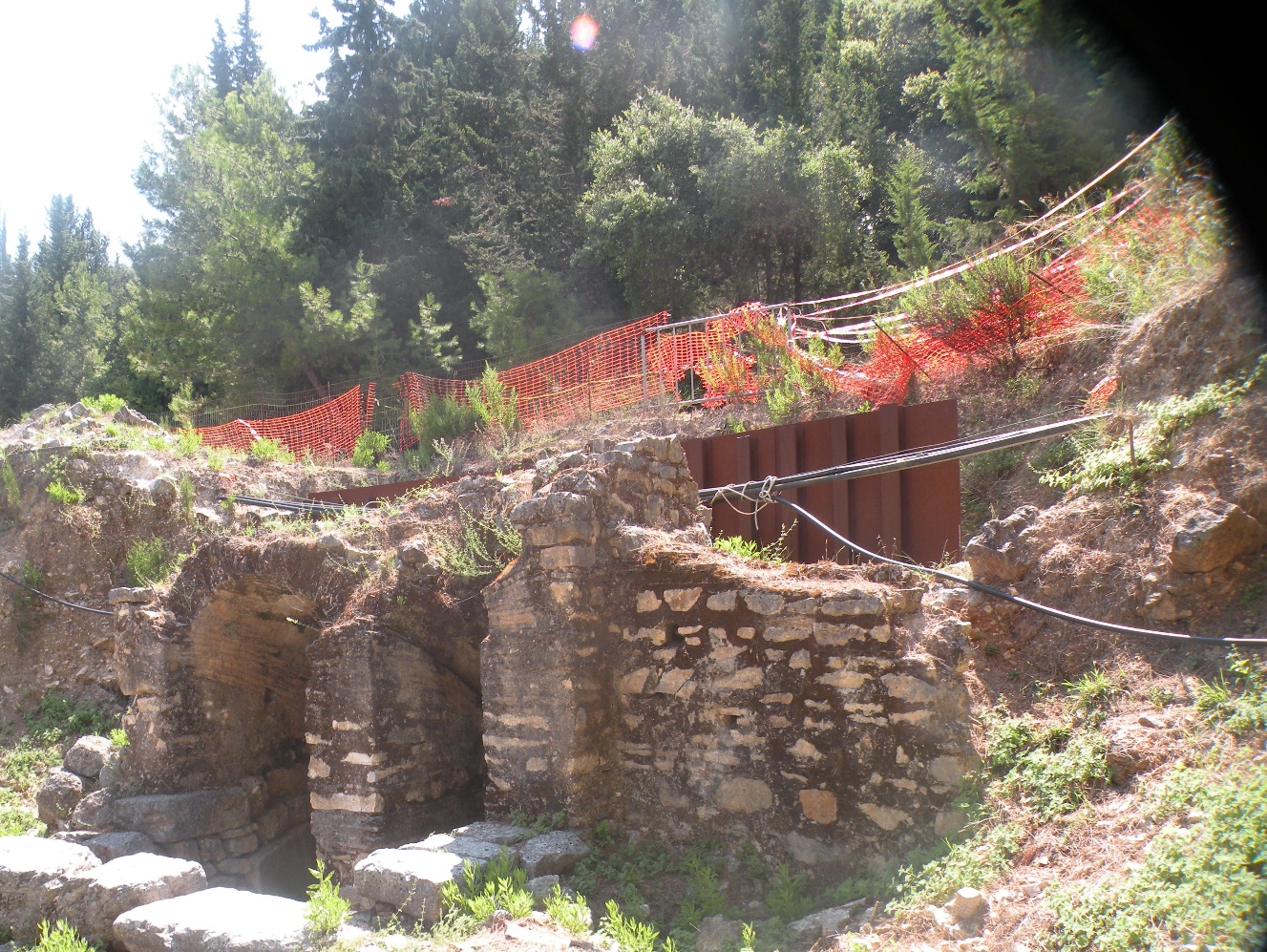 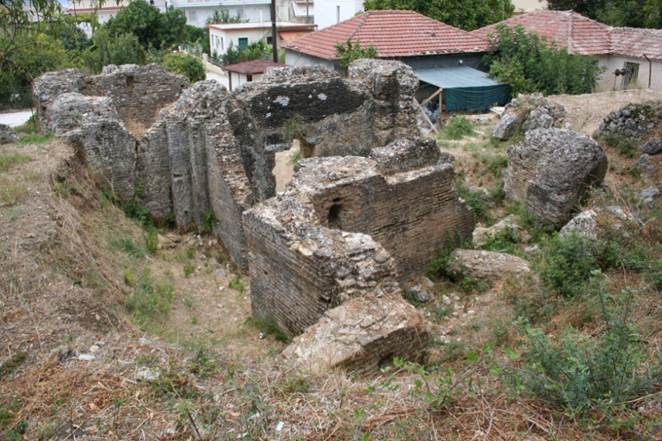 